приложение 2к Административному регламентуВ администрацию муниципальногообразования	 от заявителя   	(фамилия, имя, отчество, дата рождения — заполняется заявителем)от представителя заявителя   	(фамилия, имя, отчество, дата рождения — заполняется представителем заявителяот  имени заявителя)адрес постоянного места жительства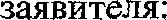 телефон   	ЗАЯВЛЕНИЕo принятии на учет граждан в качестве нуждающихся в жилых помещениях, предоставляемых по договорам социального наймаСведения	о	представителе	заявителя	при	подаче	документов представителем заявителя:Реквизиты документа, подтверждающего полномочия представителя заявителя:   	(номер, серия, наименование органа,организации, выдавшего(шей) документ, дата выдачи)2	Сведения о заявителе:Выберите, к какой категории заявителей Вы и члены Вашей семьи относитесь (поставить отметку "V"):В случае если заявителем/представителем заявителя представляется иной документ, удостоверяющий личность, то гpaфa не заполняется, к заявлению прилагается копия (скан) указанного документа.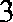 Пpoшy принять меня и членов моей семьи на учет в качестве нуждающихся в жилом помещении по договору социального найма:Члены семьи: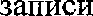 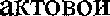 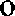 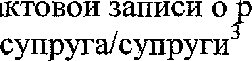 Заполняется для подтверждения малоимущности. 4	Гражданско-правовых сделок с жилыми помещениями за последние пять лет я и члены моей семьи не производили/производили (нужное подчеркнуть).Если производили, то какие именно:  	Заполняется на каждого члена семьи в случае необходимости признания малоимущим:5	Прошу исключить из общей суммы дохода выплаченные алиментыв сумме	 	руб.	коп., удерживаемые по  	(основание для удержания алиментов, Ф.И.О. лица, в пользу которого производятся удержания)Результат рассмотрения заявления прошу:Заполняется для подтверждения малоимущности. 6	Подпись заявителя:(фамилия, имя, отчество)"	"	20	года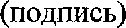 Подписи членов семьи:	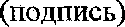 (фамилия, имя, отчество)" 	"  	20	года(фамилия, имя, отчество)"	"	20	года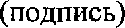 К заявлению прилагаются следующие документы:1.  	2.  	3.  	4. ___________________________________________________________5. ___________________________________________________________6. ___________________________________________________________7. ___________________________________________________________8. ___________________________________________________________9. ___________________________________________________________10. __________________________________________________________Дата принятия заявления "	"	20	года Заявителю выдана расписка в получении заявления и прилагаемыхкопий документов.должностьподписьфамилия, имя, отчествоМесто печати	 	(подпись заявителя)Паспорт РФСерия, номерПаспорт РФдата выдачиПаспорт РФкод подразделенияПаспорт РФ'серия и номерПаспорт РФ'дата выдачиПаспорт РФ'КодподразделенияИННномерСтраховое свидетельство обязательногопенсионного страхования или документ, подтверждающий регистрацию в системе индивидуального (персонифицированного) учетаномер1. Малоимущие гражданеЯ, члены моей семьи относимся/не относимся (нужное подчеркнуть) к следующимкатегориям	граждан,	имеющих	право	на	обеспечение	жилыми помещениями вне очереди:Я, члены моей семьи относимся/не относимся (нужное подчеркнуть) к следующимкатегориям	граждан,	имеющих	право	на	обеспечение	жилыми помещениями вне очереди:граждане, жилые помещения которых признаны в установленном порядкенепригодными для проживания, ремонту или реконструкции не подлежатграждане, страдающие тяжелыми формами хронических заболеваний, дающихправо на получение жилых помещений вне очереди, согласно перечню установленному уполномоченным Правительством Российской Федерации федеральным органом исполнительной власти2. Иные определенные федеральным законом, указом Президента РоссийскойФедерации или законом субъекта Российской Федерации категории граждан:Инвалиды Великой Отечественной войныучастники Великой Отечественной войны, в том числе военнослужащие,проходившие военную службу в воинских частях, учреждениях, военно-учебных заведениях, не входивших в состав действующий армии, в период с 22 июня 1941 года по 3 сентября 1945 года не менее шести месяцев, военнослужащие, награжденные орденами или медалями СССР за службу в указанный период, в случае выселения из занимаемых ими служебных жилых помещенийлица, работавшие   в период   Великой   Отечественной   войны   на   объектахпротивовоздушной обороны, местной противовоздушной обороны, строительстве оборонительных сооружений, военно-морских баз, аэродромов и других военных объектов в пределах тыловых границ действующих фронтов, операционных зон действующих флотов, на прифронтовых участках железных и автомобильных дорог, а также члены экипажей судов транспортного флота, интервированных в начале Великой Отечественной войны в портах других государств, признанные инвалидами, в случае выселения из занимаемых ими служебных жилых помещенийлица,	награжденные знаком "Жителю блокадного Ленинграда", лица,награжденные знаком "Житель осажденного Севастополя"члены семей погибших (умерших) инвалидов Великой Отечественной войныи участников Великой Отечественной войны, члены семей погибших в Великой Отечественной войне лиц из числа личного состава групп самозащиты объектовых и аварийных команд местной противовоздушной обороны, а также члены семей погибших работников госпиталей и больниц гopoдa Ленинградаграждане, выехавшие из районов Крайнего Севера и приравненных к нимместностей,    имеющие    право    на    получение    безвозмездной     субсидии на строительство или приобретение жилья в соответствии с Федеральным законом от 25 октября 2002 года № 125-ФЗ "О жилищных субсидиях гражданам, выезжающим из районов Крайнего Севера и приравненных к ним местностей"граждане, подвергшиеся радиационному воздействию вследствие катастрофына Чернобыльской   AЭC,   аварии   на производственном объединении   "Маяк", и   приравненные к ним лица№п/пФамилия, имя,отчество членов семьи, дата рожденияРодственныеотношенияОтношениек работе, учебе*Паспортныеданные гражданина РФ (серия и номер, кем, когда выдан)/ свидетельстваo рождении (номер и дата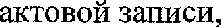 наименование органа,составившего запись)Cyпpyг (супруга)Иные члены семьи,совместно проживающие (указать какие)Сведения об изменения Ф.И.О.(указывается Ф.И.О. до измененияи основание изменений)Сведения об изменения Ф.И.О.(указывается Ф.И.О. до измененияи основание изменений)Сведения об изменения Ф.И.О.(указывается Ф.И.О. до измененияи основание изменений)Реквизиты актовой записи о регистрациибрака — для супруга/супругиРеквизиты актовой записи о регистрациибрака — для супруга/супругиРеквизиты актовой записи о регистрациибрака — для супруга/супругиРеквизиты расторжения бракаРеквизиты расторжения бракаРеквизиты расторжения бракаКем получен доходВид полученного доходаСведения о доходахзаявителя и членов его семьиСведения о постановке на учетв государственную службу занятости населения (да/нет) с указанием наименования службы занятости населенияСведения о трудоустройствезаявителя на дату подачи заявления (да/нет) с указанием наименования организациии даты трудоустройстваИнформация в случаеотсутствия у заявителя трудовой книжкии (или) сведений о трудовой деятельности, предусмотренных Трудовым кодексом Российской Федерации (при наличии) (поставить отметку "V")Не имею трудовойкнижки и (или) сведений о трудовой деятельности, предусмотренных Трудовым кодексом Российской ФедерацииИнформация в случаеотсутствия у заявителя трудовой книжкии (или) сведений о трудовой деятельности, предусмотренных Трудовым кодексом Российской Федерации (при наличии) (поставить отметку "V")Нигде не работал(не работала) и не работаюпо трvдовому договоруНе осуществляюдеятельность в качестве индивидуального предпринимателя, адвоката, нотариуса, занимающегося частной практикой, не отношусь к иным физическимлицам, профессиональная деятельность которыхв соответствии с феде- ральными законамиподлежит государст- венной регистрациии (или) лицензированиюНаследуемые и подаренныеденежные средстваЯ и члены моей семьи предупреждены об ответственности, предусмотренной законодательством, за предоставление недостоверных сведений, а также о том, что    при    изменения    указанных    сведений    о   доходе    семьи    и   составе принадлежащего ей имущества мы обязаны в 10-днeвный срок информировать о них в письменной форме органы местного самоуправления по месту учетаС перечнем видов доходов, а также имущества, учитываемых при отнесенииграждан к малоимущим в целях принятия на учет нуждающихся в жилыx помещениях, предоставляемых по договорам социального найма, ознакомленыЯ и члены моей семьи даем согласие на проведение проверки представленныхсведенийЯ и члены моей семьи даем согласие на проверку указанных в заявлениисведений и на запрос необходимых для рассмотрения заявления документовЯ и члены моей семьи даем согласие в соответствии со статьей 9 Федеральногозакона   от   27  июля   2006   года   N   152-ФЗ    "О   персональных    данных" на автоматизированную, а также без использования средств автоматизации обработку персональных данных в целях постановки на учет в качестве нуждающихся в жилом помещении, а именно, на совершение действий, предусмотренных частью 3 статьи 3 Федерального   закона   от   27 июля 2006 года N 152-ФЗ "О персональных данных", с представленными сведениями. Настоящеее согласие дается на период до истечения сроков хранения соответствующей информации или документов, содержащих указанную информацию, определяемых в соответствии с законодательством Российской ФедерацииЯ и члены моей семьи предупреждены, что в случае принятия нас на учетмы обязаны при  изменении указанных в заявлении сведений в 10-дневный срок информировать о них в письменной форме жилищные органы по месту учетаЯ и члены моей семьи предупреждены, что в случае выявления сведений,не соответствующих указанным в заявлении и приложенных документах, послуживших   основанием   для принятия на учет, мы будем сняты с учета в установленном законом порядкевыдать на руки в МФЦвыдать на руки в ОМСУ/организациинаправить в электронной форме в личный кабинет на ПГУ ЛО/ЕПГУнаправить по электронной почте по адресу: